Уважаемые работники и ветераны предприятий и организаций Подмосковья!
Сердечно поздравляю ваши трудовые коллективы с наступающими праздниками - Новым годом и Рождеством!Уходящий 2020 год был для всех нас непростым. Искренне надеюсь, что ваши общие успехи и достижения приумножатся в новом году, а невзгоды и неприятности останутся в пошлом. Возьмите с собой в Новый год все хорошее и доброе, все удачи и победы, всю радость и теплоту жизни, верных друзей и надежных партнеров.Желаю вам сил для достижения поставленных целей и задач, чтобы никогда не ослабевал ваш интерес к жизни и к своей работе! Пусть в канун Нового года, под бой кремлевских курантов, в ваши дома войдут счастье, радость и душевное тепло.  Здоровья вам, вашим родным и близким, семейного благополучия и обязательно всем – удачи!Валентина Кабанова, председатель Союза «Московское областное объединение организаций профсоюзов»,депутат Государственной Думы.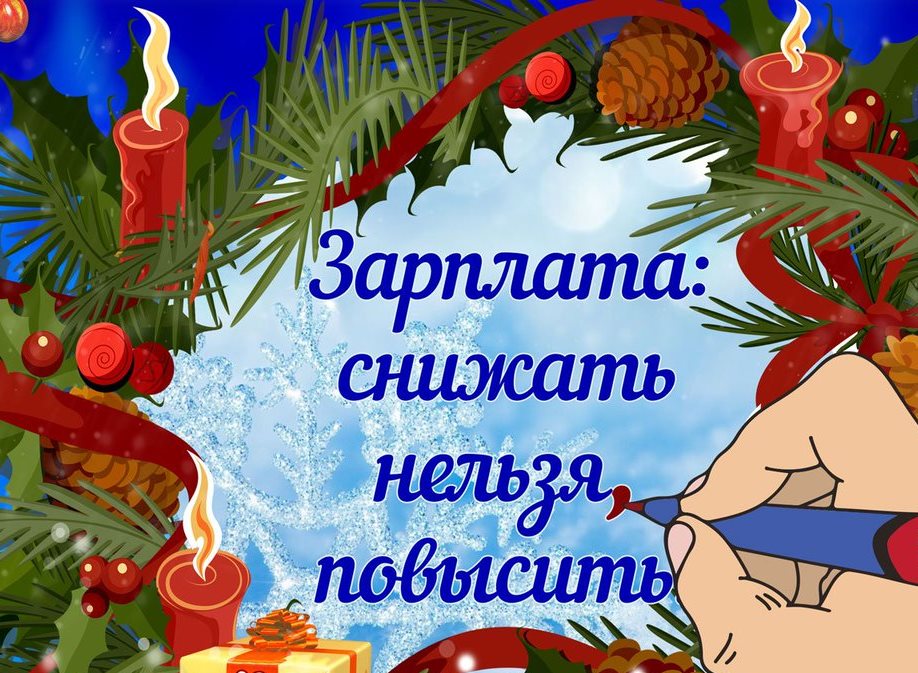 